Publicado en Madrid el 28/09/2021 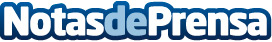 FCC Medio Ambiente se encargará de la recogida de residuos y limpieza viaria de Colmenar ViejoUna UTE formada por FCC Medio Ambiente y Acciona prestará sus servicios en los próximos cinco años, por un total de 25 millones de eurosDatos de contacto:Comunicación FCC Medio Ambiente+34 91 757 3327 Nota de prensa publicada en: https://www.notasdeprensa.es/fcc-medio-ambiente-se-encargara-de-la-recogida Categorias: Madrid Logística Otras Industrias http://www.notasdeprensa.es